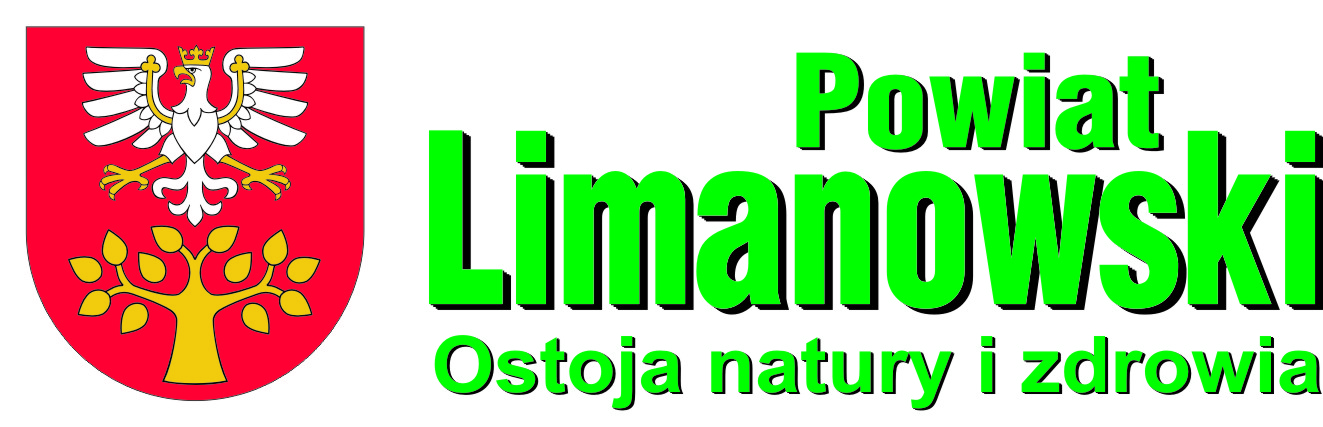 STAROSTWO POWIATOWEW LIMANOWEJFormularz Zgłoszenia do konkursu„EKOLOGICZNY STROIK WIELKANOCNY”Wyrażam zgodę na przetwarzanie danych osobowych zawartych w zgłoszeniu na potrzeby realizacji konkursu, zgodnie z ustawą z dnia  29.08.1997 r. o ochronie danych osobowych (t.j.Dz.U.2016.922).Formularz wraz ze stroikiem należy złożyć do dnia 26 marca 2018 r. do godziny 14.00 w Powiatowym Centrum Ekologicznym, działającym w ramach Wydziału Ochrony Środowiska, Rolnictwa i Leśnictwa, pok. 227 II piętro budynek B Starostwa Powiatowego w Limanowej.Imię i Nazwisko uczestnika konkursu:Nazwa instytucji:Telefon kontaktowy:Kategoria (klasa, wiek):Podpis uczestnika/opiekuna: